Описание функциональных характеристик ПО “Программа контроля и управления системой беспочвенного культивирования с использованием промышленного программируемого логического контроллера”Содержание документаАннотацияНастоящий документ содержит сведения о функциональных характеристиках ПО “Программа контроля и управления системой беспочвенного культивирования с использованием промышленного программируемого логического контроллера”, в том числе описание ПО, информацию о назначении ПО, описание основных функциональных характеристик и возможностей ПО, а также задачи, реализуемые при помощи платформы.Описание и назначение ПОПО “Программа контроля и управления системой беспочвенного культивирования с использованием промышленного программируемого логического контроллера” (далее — программа, ПО) — программное обеспечение, представляющее собой программу с использованием промышленного программируемого логического контроллера, предназначенную для управления системой беспочвенного культивирования с помощью набора датчиков, камеры и системы искусственного интеллекта.ПО позволяет:осуществлять контроль над теплицами;осуществлять управление теплицами.Выполнение программыЗадача: “Добавление теплицы”Условия, при соблюдении которых возможно выполнение операции: Успешная регистрация в системе.Подготовительные действия: Не требуются.Затрачиваемые ресурсы: 1 минута.Основные действия в требуемой последовательности:Пользователь на панели управления нажимает кнопку “Программы”.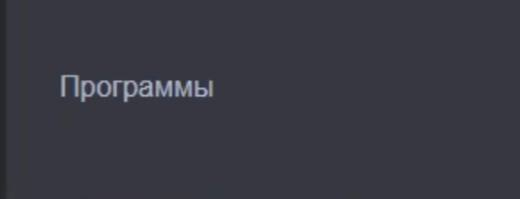 Далее на открывшейся странице находит вкладку “Название теплицы” и нажимает на кнопку с изображением треугольника.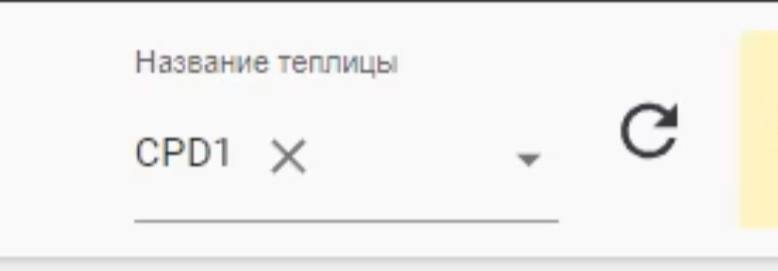 После в открывшемся окне нажимает на кнопку “Добавить теплицу” и выбирает необходимую теплицу. Выполнение задачи: “Добавление теплицы” завершено.Задача: “Добавление пресета”Условия, при соблюдении которых возможно выполнение операции: Успешная регистрация в системе.Подготовительные действия: Не требуются.Затрачиваемые ресурсы: 1 минута.Основные действия в требуемой последовательности:Пользователь на панели управления нажимает кнопку “Программы”.Далее нажимает кнопку “Пресеты” и заполняет следующую информацию: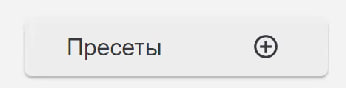 Создание нового пресета:Иконка пресета;Название пресета;При необходимости выбирает “Проращивание”. После нажимает кнопку “Далее” и переходит на следующую страницу “Стадии роста”. На странице “Стадии роста” заполняет информацию о количестве стадий роста, после нажимает кнопку “Далее” и переходит на страницу “Питательный раствор”.На странице “Питательный раствор” заполняет информацию для каждой стадии:ЕС, млСм;Удобрение А;Удобрение В;Удобрение С;PH;Температура.После нажимает кнопку “Далее” для перехода на следующую страницу “Внутренний климат”.На странице “Внутренний климат” заполняет информацию для каждой стадии:Время закат/рассвет:часы;минуты.Основные параметры климата;температура;влажность;СО2.Обдув растений:время работы;время паузы.Циркуляция воздуха:время работы;время паузы.     Для завершения выполнения задачи “Добавление пресета” нажимает кнопку “Сохранить”.Задача: “Добавление культуры в бак”Условия, при соблюдении которых возможно выполнение операции: Успешная регистрация в системе.Подготовительные действия: Не требуются.Затрачиваемые ресурсы: 1 минута.Основные действия в требуемой последовательности:Пользователь на панели управления нажимает кнопку “Программы”.Далее выбирает необходимый бак, нажимает на него левой кнопкой мыши и после кликает на кнопку “Добавить культуру”. Баки отличаются друг от друга питательными растворами и иметь разные системы (и их комбинации).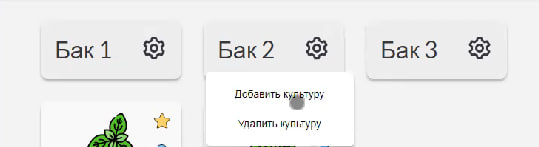 После выбирает необходимую культуру и нажимает на нее. Выполнение задачи “Добавление культуры в бак” завершено. Задача: “Удаление культуры из бака”Условия, при соблюдении которых возможно выполнение операции: Успешная регистрация в системе.Подготовительные действия: Не требуются.Затрачиваемые ресурсы: 1 минута.Основные действия в требуемой последовательности:Пользователь на панели управления нажимает кнопку “Программы”.Далее выбирает необходимый бак, нажимает на него левой кнопкой мыши и после кликает на кнопку “Удалить культуру”.После выбирает необходимую культуру и нажимает на нее. Выполнение задачи “Удаление культуры из бака” завершено. Задача: “Настройка основных показателей”Условия, при соблюдении которых возможно выполнение операции: Успешная регистрация в системе.Подготовительные действия: Не требуются.Затрачиваемые ресурсы: 1 минута.Основные действия в требуемой последовательности:Пользователь на панели управления переходит во вкладку “Основные показатели” и добавляет или удаляет такие показатели как:Освещение;Температура;Влажность;СО2;Обдув растений;Циркуляция воздуха;Бак;EC/TDS;Кислотность;Температура раствора;О2;ORP.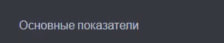 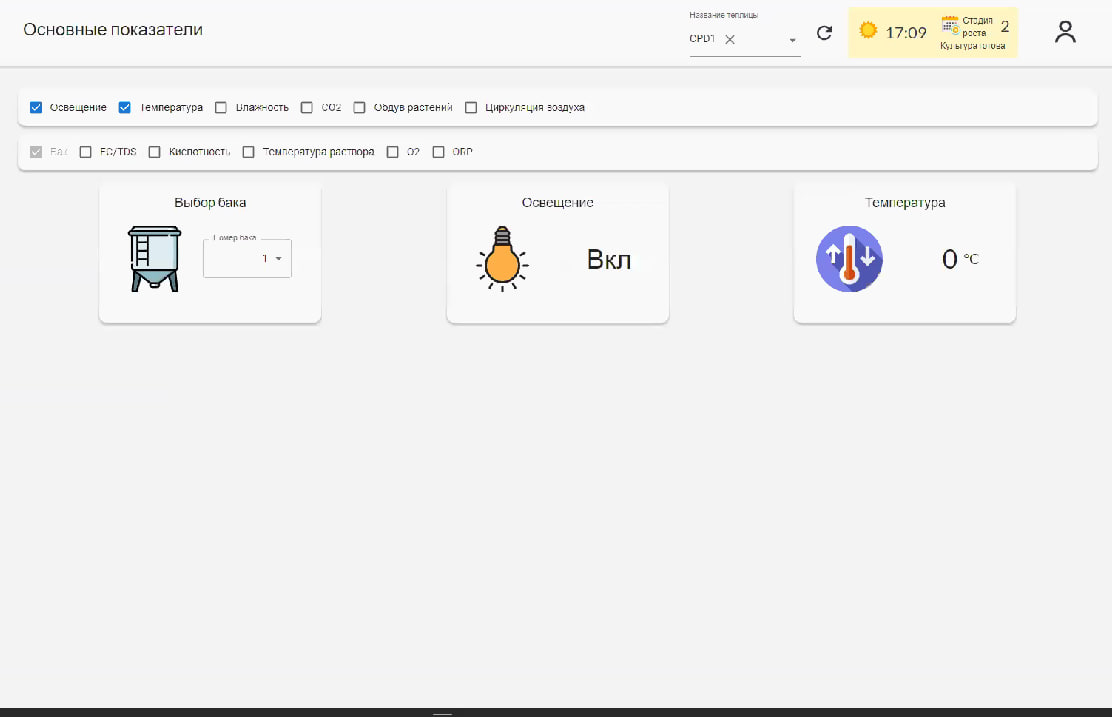  Выполнение задачи “Настройка основных показателей” завершено. Задача: “Просмотр показателей климата”Условия, при соблюдении которых возможно выполнение операции: Успешная регистрация в системе.Подготовительные действия: Не требуются.Затрачиваемые ресурсы: 1 минута.Основные действия в требуемой последовательности:Пользователь на панели управления переходит во вкладку “Климат”.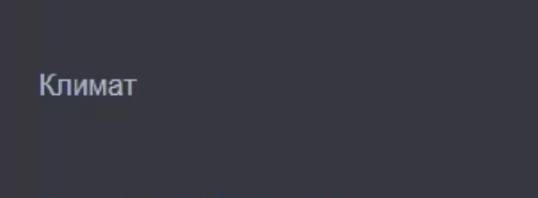 Далее появляется страница, которая содержит такую информацию как:Температура;Влажность;СО2;Освещение;Обдув растений;Циркуляция воздуха.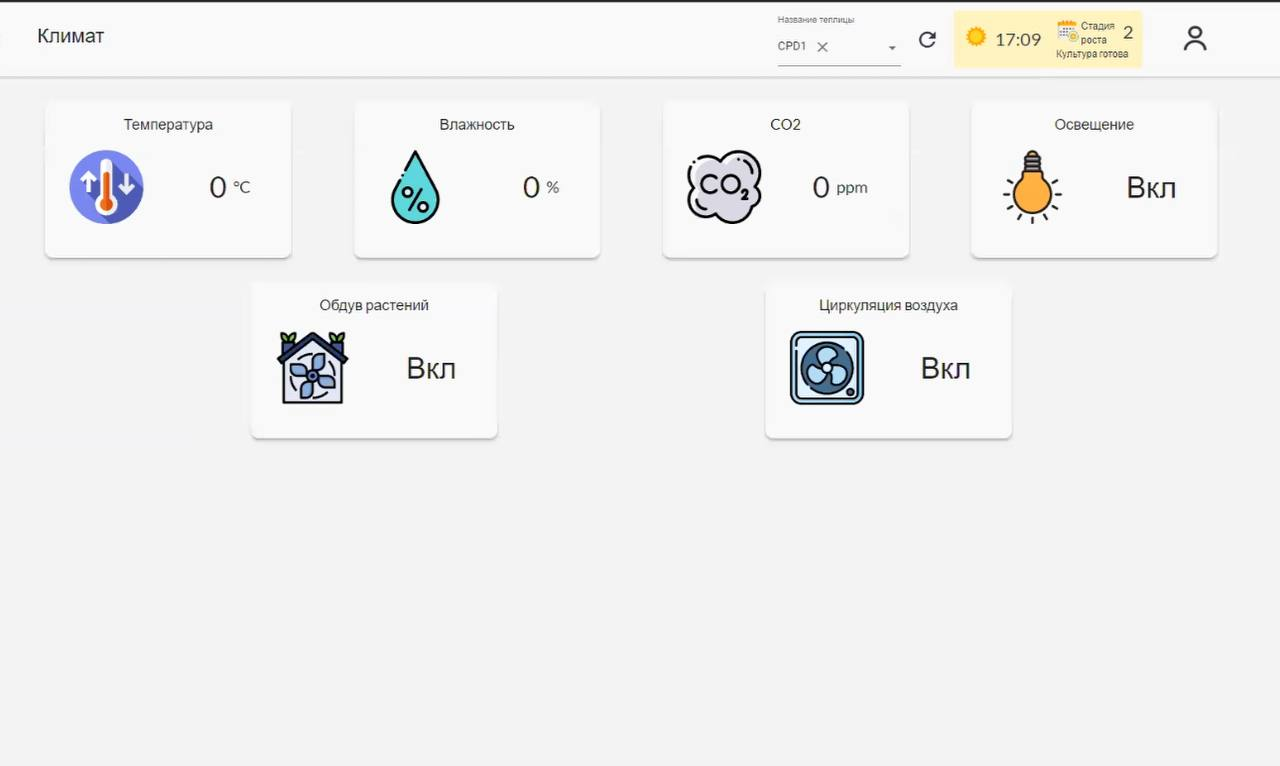 Выполнение задачи “Просмотр показателей климата” завершено. Задача: “Просмотр показателей питательного раствора”Условия, при соблюдении которых возможно выполнение операции: Успешная регистрация в системе.Подготовительные действия: Не требуются.Затрачиваемые ресурсы: 1 минута.Основные действия в требуемой последовательности:Пользователь на панели управления переходит во вкладку “Питательный раствор”.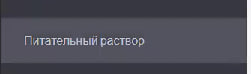 Далее появляется страница, которая содержит такую информацию как:Выбор бака;EC/TDS;Кислотность;Температура раствора;О2;ORP.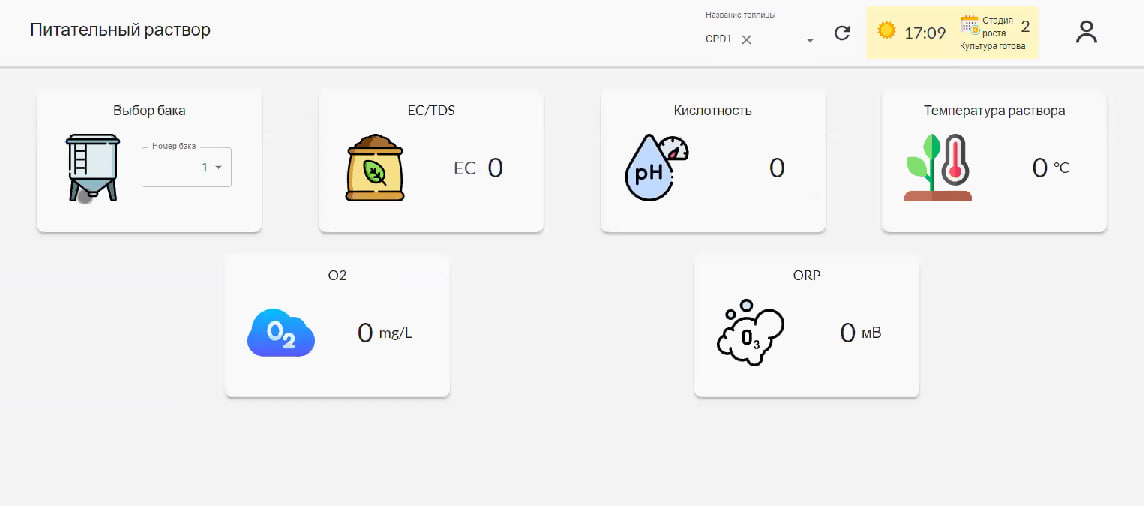  Выполнение задачи “Просмотр показателей питательного раствора” завершено. Задача: “Ручная настройка параметров”Условия, при соблюдении которых возможно выполнение операции: Успешная регистрация в системе.Подготовительные действия: Не требуются.Затрачиваемые ресурсы: 1 минута.Основные действия в требуемой последовательности:Пользователь на панели управления переходит во вкладку “Ручное управление”.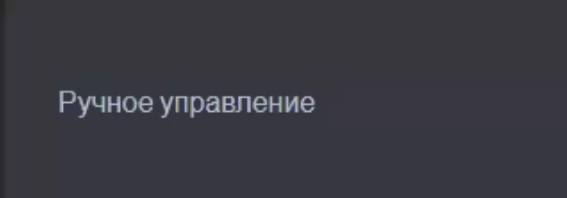 Далее появляется страница со следующими настройками, в которые пользователь при необходимости вносит изменения:Свет общий;Помпа гидропоника;Вентилятор;Обдув гидропоника;Приточная вентиляция;Увлажнитель.Также пользователь может настроить количество воды в баке и иные параметры:Добавить в бак;Вода (л);pH+ (мл);pH- (мл);А (мл);В (мл);С (мл).Для сохранения данных настроек пользователю необходимо нажать кнопку “Опустошить” или “Сохранить”.Также пользователь может настроить лампы:Фитолампа 1;Фитолампа 2;Фитолампа 3;Фитолампа 4.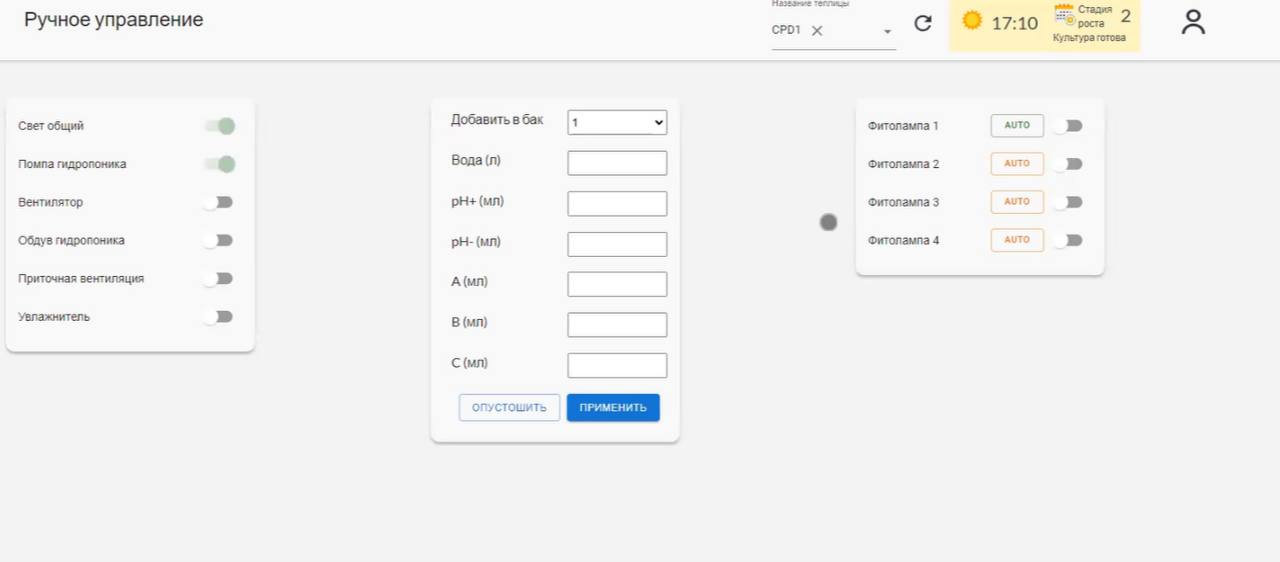  Выполнение задачи “Ручная настройка параметров” завершено. Задача: “Просмотр графика”Условия, при соблюдении которых возможно выполнение операции: Успешная регистрация в системе.Подготовительные действия: Не требуются.Затрачиваемые ресурсы: 1 минута.Основные действия в требуемой последовательности:Пользователь на панели управления переходит во вкладку “Графики”.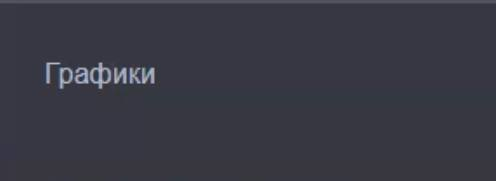 Далее формирует график путем настройки:Климат/раствор;Параметр;Дата ОТ;Дата ДО.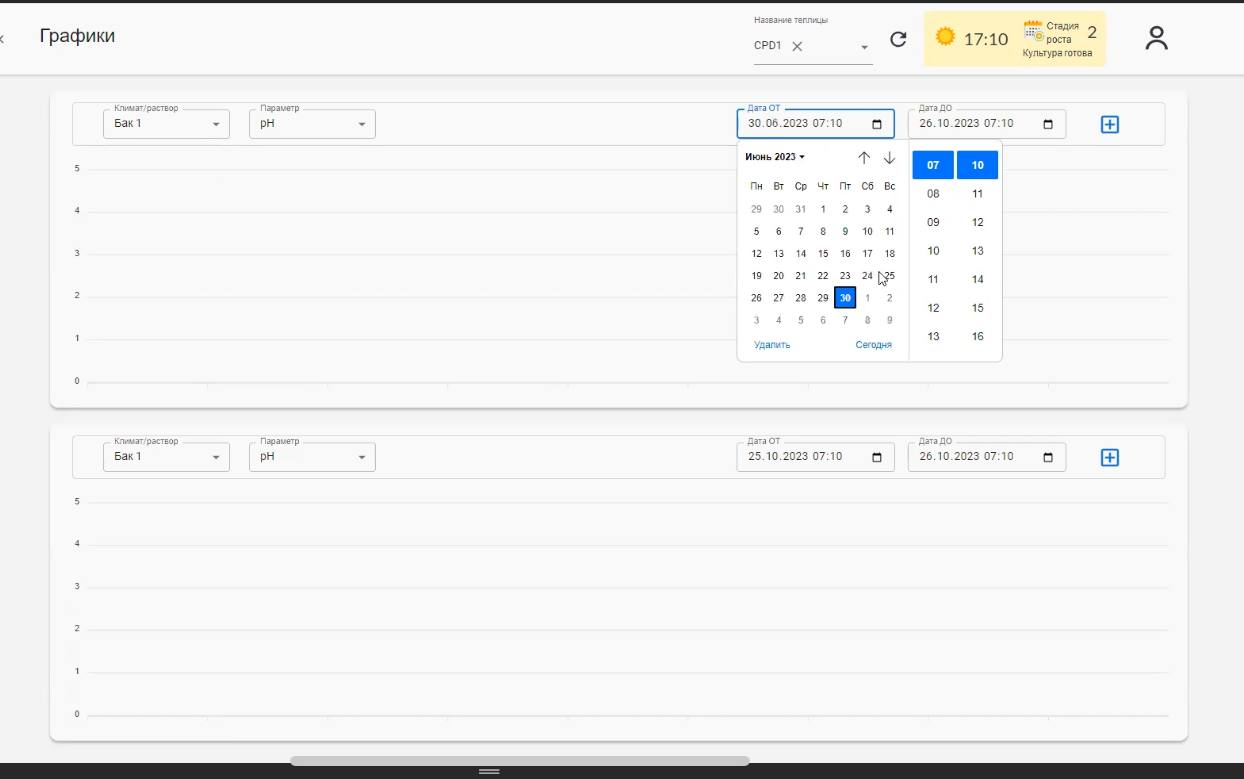 Выполнение задачи “Просмотр графика” завершено. Задача: “Просмотр потребления ресурсов”Условия, при соблюдении которых возможно выполнение операции: Успешная регистрация в системе.Подготовительные действия: Не требуются.Затрачиваемые ресурсы: 1 минута.Основные действия в требуемой последовательности:Пользователь на панели управления переходит во вкладку “Потребление ресурсов”.Для расчета стоимости заполняет Дату ОТ и Дату ДО и путем нажатия кнопки “Стоимость ресурсов” заполняет информацию о параметрах, после нажимает кнопку “Сохранить”.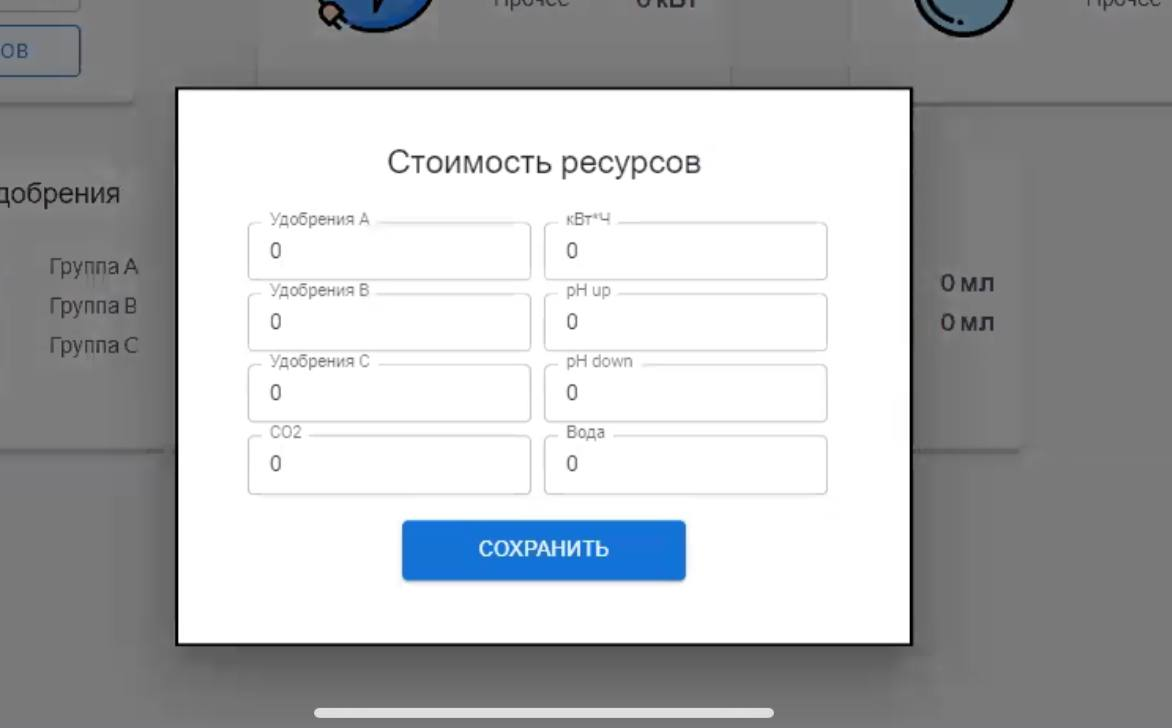 Далее просматривает следующую информацию:Электричество (свет, климат, прочее);Вода (всего, помпы, прочее);СО2;Удобрение (группа А, группа В, группа С);pH (pH+, pH-);Деньги.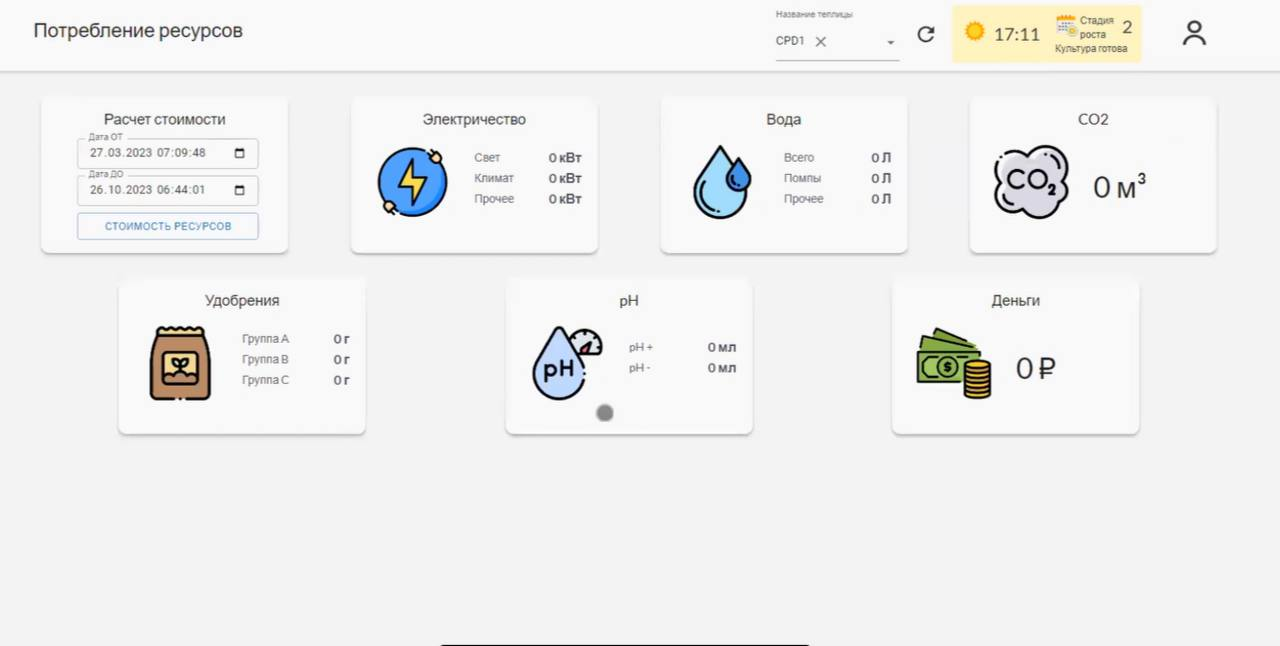 Выполнение задачи “Просмотр потребления ресурсов” завершено. Задача: “Действия с фотоотчетом”Условия, при соблюдении которых возможно выполнение операции: Успешная регистрация в системе.Подготовительные действия: Не требуются.Затрачиваемые ресурсы: 1 минута.Основные действия в требуемой последовательности:Пользователь на панели управления переходит во вкладку “Фотоотчет”.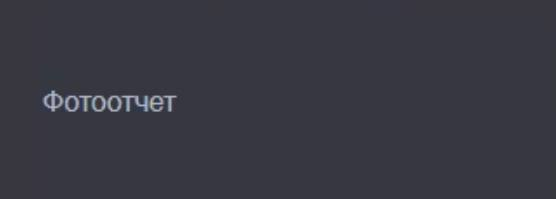 Далее попадает на страницу, где находятся данные с камеры, с помощью которых отслеживаются стадии роста и на основании которых нейронная сеть принимает решение об изменении необходимых настроек.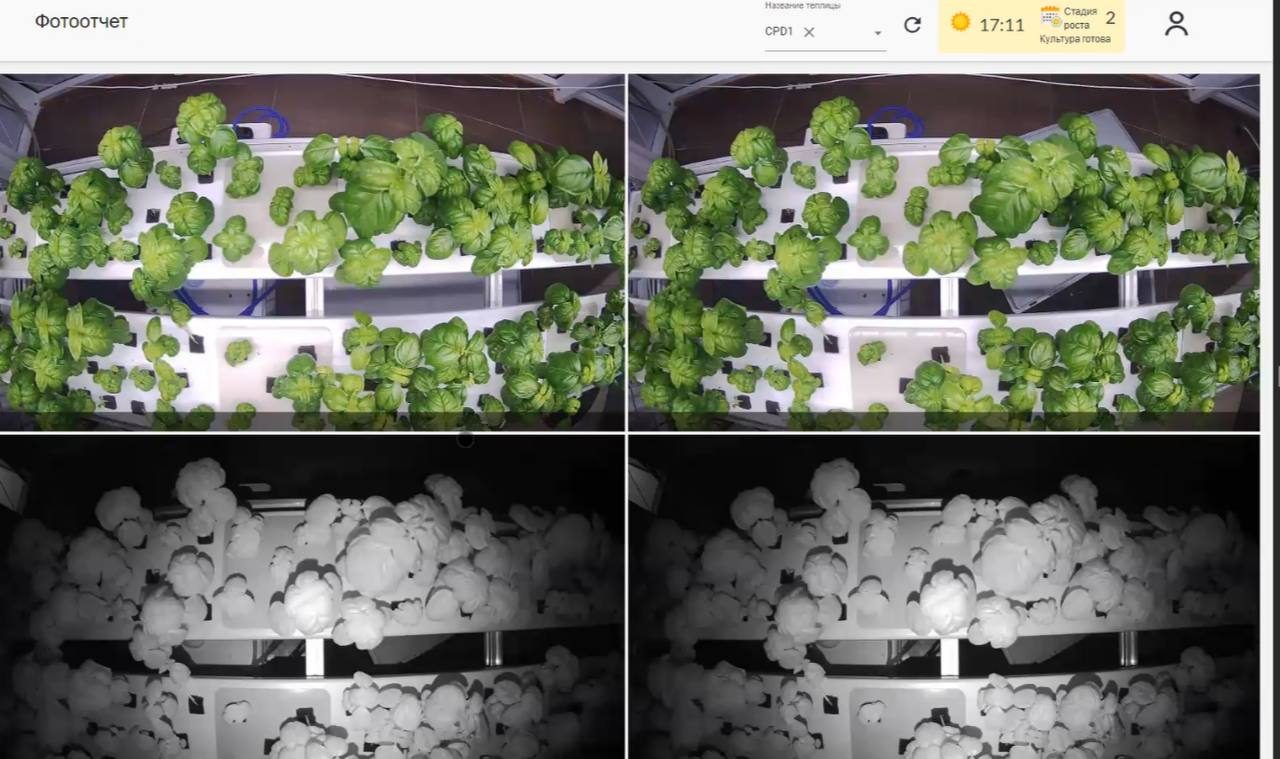 Выполнение задачи “Просмотр фотоотчета” завершено. Задача: “Просмотр ошибок”Условия, при соблюдении которых возможно выполнение операции: Успешная регистрация в системе.Подготовительные действия: Не требуются.Затрачиваемые ресурсы: 1 минута.Основные действия в требуемой последовательности:Пользователь на панели управления переходит во вкладку “Журнал событий”.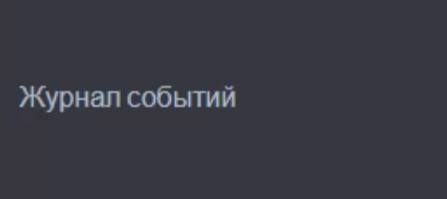 Далее попадает на страницу, где находится информация об ошибках, которые требуют исправления. 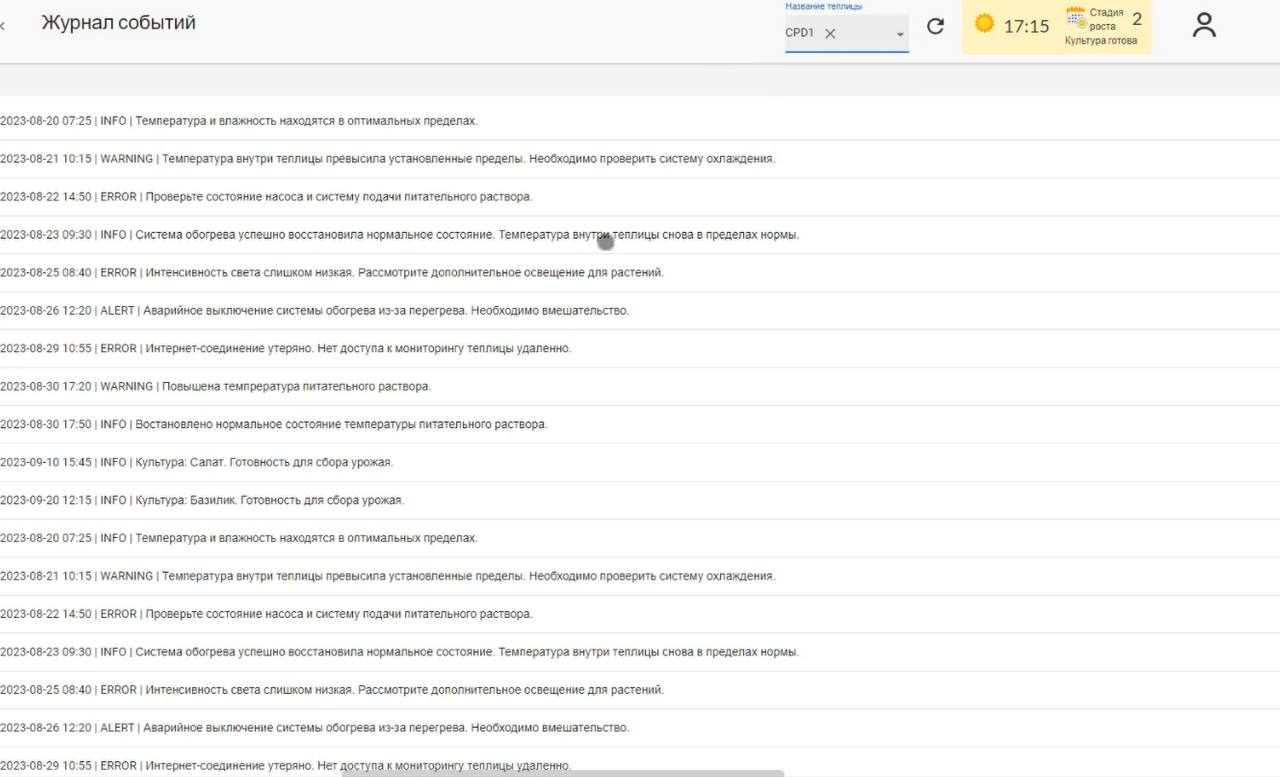 Выполнение задачи “Просмотр ошибок” завершено. КонтактыДля контактов с командой разработчиков просьба обращаться по следующим контактам:Email: kovalevsky.kirill@gmail.com